Конспект занятияс использованием песочной техники «Волшебный песок»во 1 младшей группе .Круглова Л.В.Цель.  Стимулировать эмоциональный фон у ребенка с помощью песочной техники. Способствовать расширению знанию ребенка о свойствах сухого песка, активизировать речь и обогащать словарь ребенка. Оборудование: стол;  поднос с песком ; шаблон «солнца»; камешки  разного размера.Ход занятия.Родитель. Как твое настроение?Родитель. Ой! Маша, а кто это к нам в гости пришел? Что это на небе? (макет солнышка)Солнышко, какое? Как ты думаешь, какое у солнышка настроение? Почему ты так думаешь?Смотрит солнышко в окошко –Светит в нашу комнату.Мы захлопаем в ладоши –Очень рады солнышку.Родитель. Маша, посмотри, какой красивый поднос  стоит на столе перед вами. А что в них, сейчас отгадаем?  Я загадаю тебе загадку, а ты попробуй её отгадать:Из меня куличек печь удобно,только есть меня нельзя.Я сыпучий, желтый, несъедобный. Догадались, кто же я? (Песок)Родитель.  Правильно, сними  салфетку,  перед нами песок. 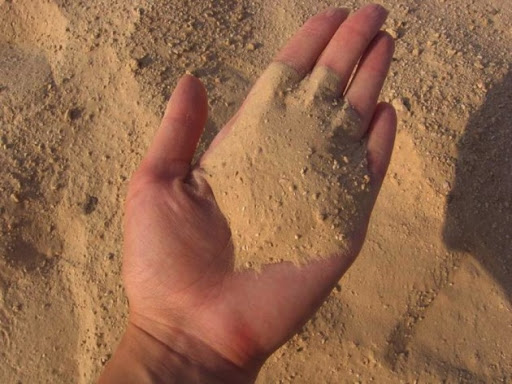 Родитель. Скажи, Маша, а ты любишь  играть с песочком? (Да!),  Родитель. Пододвинь свой поднос ближе к себе. Но прежде, чем мы начнём играть с песочком, давайте вспомнимправила игр с песком. Послушай меня.1. Береги песчинки — не выбрасывай их из песочницы. Если случайно песок высыпался, покажи это взрослому, и он поможет ему вернуться обратно в песочницу. Нельзя выбрасывать песок из песочницы.2. Песчинки очень не любят, когда их берут в рот или бросаются ими в других детей. Нельзя брать песок в рот и бросать его в других людей.3. Песочек любит, когда у ребенка чистые ручки и носики. Поиграл с песком — помой ручки и покажи чистые ладошки зеркалу.4. Не бросаться песком.5. Не тереть глаза грязными руками.Родитель. Молодец! Все правила запомнил!Ярко солнышко сияет И ребяток приглашает Поиграть сейчас в песочек Речки ласковый дружочек, Это очень интересно, Увлекательно, чудесно.Родитель. Маша, подними руки ладонями вверх, закройте глаза и жди, когда на вашей ладошке появится камешек! Эти камешки не простые, они волшебные! Они обладают такой большой силой, что как только они коснулись ваших ладоней, так сразу вы становитесь самыми добрыми, самыми умными, и все, что вы будете делать, у вас обязательно все будет получаться! Маша, эти камушки мне подарило солнышко, а я подарила их тебе!Родитель. Возьми    свой волшебный камешек.   Погрузите свои руки в песочек, спрячьте его. Нам хорошо и приятно, мы чувствуем прохладу песка. Маша, что мы можем сказать про песочек, какой он? (ответ ребенка: желтый, сухой, прохладный ...)Родитель. Нас сегодня ждал песочек – чистый, свежий, золотой.Залезай в него, дружочек: хочешь – рой, а хочешь – строй.Родитель. Сожми руки в кулачок и покажем, как идёт…«Идёт медведь» — ребенок кулачками и ладонями с силой надавливает на песок.Мишка косолапыйПо лесу идет, Топ-топ-топ.«Прыгают зайцы» — кончиками пальцев ребенок ударяет по поверхности песка, двигаясь в разных направлениях.Маленькие зайчики. Прыг-скок, прыг-скок!Прыгают, как мячики! Прыг-скок, прыг-скок.«Ползёт змея» — ребенок расслабленными/напряженными пальцами рук делает поверхность песка волнистой (в разных направлениях).Змея очковая в пескеОчки вдруг потеряла.Ползет она в большой тоске,Ползет куда попало.«Бежит сороконожка» — ребенок двигает всеми пальцами, имитируя движение.  У сороконожки заболели ножки.Видишь на дорожке снятые сапожки?Родитель. Посмотри, какие получились интересные следы.Родитель. А теперь наши пальчики будут учиться рисовать на песке — они станут художниками. Хочешь? Но сначала давайте сделаем упражнение для наших пальчиков.Пальчиковая гимнастика «Наши пальчики»Ручки сильные,Ручки крепкие,Десять пальчиковИ все цепкие.         Пальчик большущий,Пальчик здоровущий.Ты расти – вырастайСилу, ум развивай.Пальчик указательныйРазумный и внимательный.Ты расти – вырастайУма – разума нам дай.          Вот и средний пальчик наш,Мы его потрем сейчас!А теперь потрем мы пальчикБезымянный великанчик,Ты давай расти скорей,Скажешь имя поскорей.         Вот мизинчик маленький –Подрастай мой славненький.Я рисую на песке,Словно мелом на доске.Просто пальчиком черчуВсе, что только захочу.Я рисую небосвод,вот и солнышка черед,облака... совсем не тучи,а внизу дубок могучий!я рисую - мне не леньза окном хороший день...Родитель. Я хочу предложить тебе нарисовать на песке пальчиком облака.Облака собрались в кучу,Превратились в злую тучу.Стали лить на землю воду,И испортили погоду. (рисуют дождь)Сколько знаю я дождей?Сосчитайте поскорей.Дождик с ветром,Дождь грибной, Дождик с радугой-дугой.Родитель. Молодец! Чего не хватает на картине?  (Солнышко)Родитель. Правильно, солнышко!Родитель. Молодец! А сейчас мы нарисуем солнышко!Нарисуем желтый круг, После лучики вокруг –  Пусть на белом светеЯрче солнце светит!Я рисую на пескеНосик и глаза в кружке.Это солнце яркое,Желтое и жаркое. (Ребенок  по показу родителя подрисовывает  глазки, носик, ротик  солнышку) 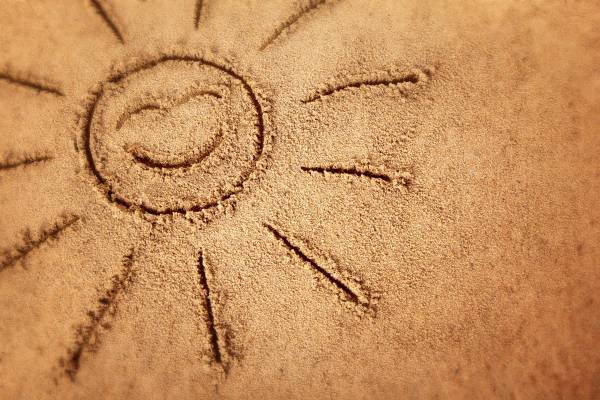 Родитель.   Посмотри, какое красивое, радостное солнышко у вас получилось. Молодец Маша!  Справилась с заданием.   Наше солнышко нам улыбается, давай мы тоже улыбнемся  (родитель  подходит к  ребёнку, гладит его, называет  по имени и просит улыбнуться солнышку). Родитель.  Но мы забыли выполнить последнее правило. Какое?После игры с песком - помой руки! Пройдём, пожалуйста, к умывальнику и помоем свои ручки.